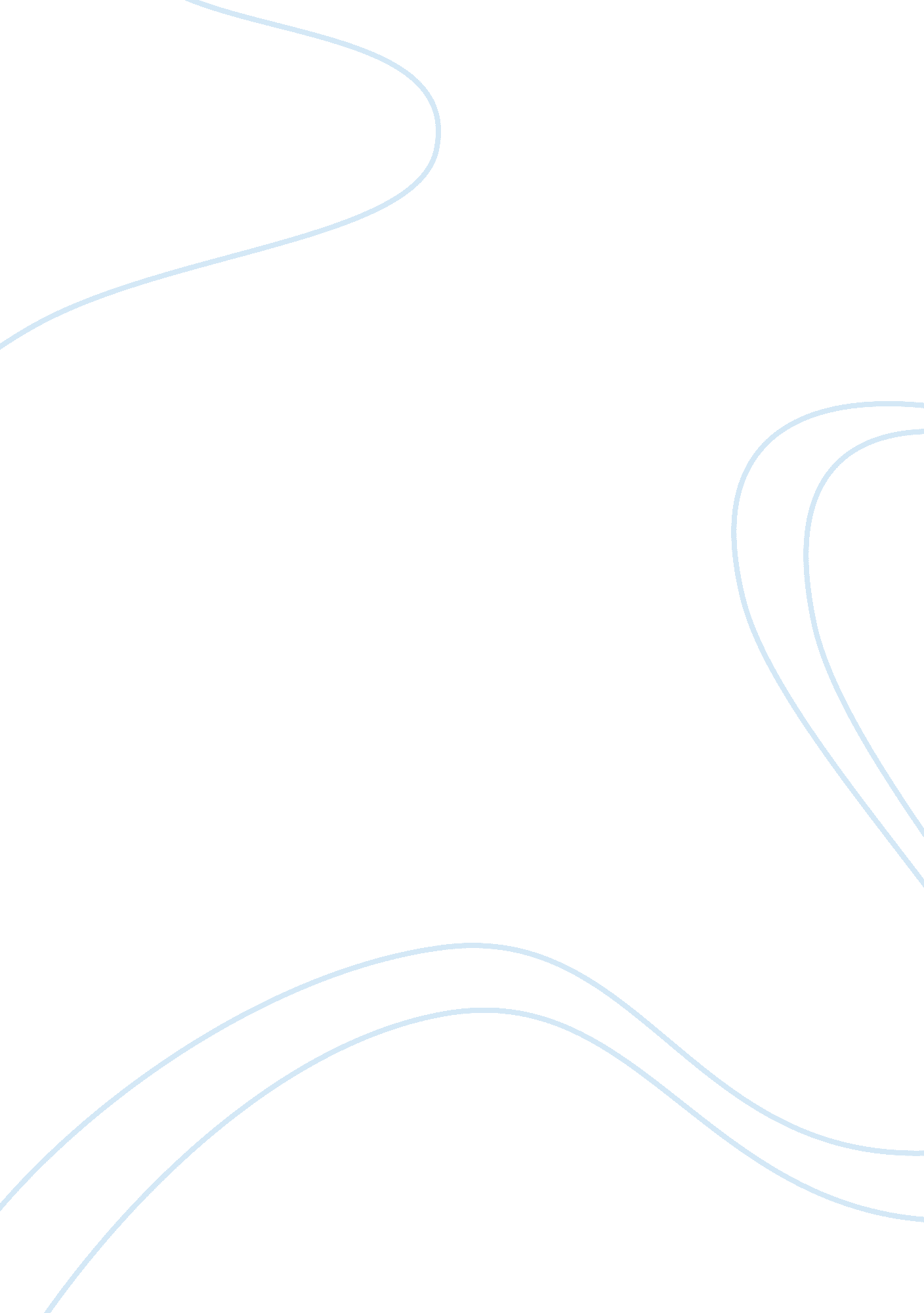 Statement of purpose study plan essayBusiness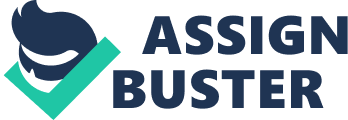 Academic Goal: I would like to study Financial Management at your well-known University. During the past several years, I set about enthusiastically taking on all the professional knowledge and skills to become a competent business professional. I feel that a Master in finance will provide me with the training I need to sharpen my professional judgments. Thus, your programme will grant me greater accuracy in observing the financial market. All this will help me achieve my future career goal of becoming financial investment consultant in an international financial corporation. Motivation: My interest in Finance was generated from my childhood, when my father was able to accrue a significant amount of capital despite the economic recession in Asia. This stimulated me to realize the charm of finance, and I started to seek out knowledge about stock investing and business operation, which continued to appeal me to present. As a result, finance has always been my first studying choice and during my studies at National Chung Cheng University I, therefore, majored in finance. The courses I studied gave me a solid foundation in financial consultancy and the excellent grades I received further assured my career goal- to be someone in the financial sector. Academic Experience: I had a distinguished performance in student life, from which I studied at Taipei Jingmei Girls’ High School and was the chief leader of Honour Guard. In the period of senior high school, I was granted a lot of exam awards. Afterwards, I was able to join in the National Chung Cheng University with focus in Finance and Banking. I was a vivacious student who was the president of academic association of the department’s public relations committee. In this position, I contacted various enterprises and banks, which sponsored us in the organization and handled a variety of activities, such as the student union’s Christmas party. It is my belief that I am prepared to accept all the challenges that a Master course in finance will provide. In addition, I feel that it will train me in the skills for integrating my practical and theoretical experiences, whilst expanding my knowledge of business theories and Statement of Purpose 1 XXXX pplications in finance. I am certain that by completing a Masters programme with your University will arm me with the most up-to-date business knowledge and thus ensure me the future success I aspire to achieve as a highly respected business consultant. Work Experience: In my junior year, I got a job from Ching Chung Foundation as an executive assistant, where I obtained a sound grounding in finance and investment analysis. In 2003, I also received a great deal of accreditation for my performance during my internship in Cathay United Bank, where I gained a substantial amount of professional skill in financial analysis and problem solving. In short, I combined the working operation with my financial knowledge and aspire to delve more into this field. Study Focus: As I have observed, with the continuing rapid growth of the Chinese economy, there are a number of business opportunities to be discovered in this most promising market. This market will undoubtedly lead the other Asia-Pacific nations in the upcoming global economic recovery. High-tech industries in particular were predicted to have a substantial growth. Therefore, I would like to explore the possible financial development of Asia-Pacific region and its relation with high technology industries through the viewpoints from the UK and European. Future Plan: Based on my academic achievements and corporate accomplishments, I believe that I am a suitable candidate for your Master programme in finance. I believe that my outstanding academic record is a clear demonstration of my potential for academic success in your graduate programme. As a result, my long-term objective is to work in the Asia-Pacific region as a team leader in a professional management consultancy. I plan to lead my team through encountering financial bottlenecks, offer corporate re-evaluation during mergers, and make the most of our regional advantages to provide fundraising assistance of global investment capital to high-tech companies. In sum, I hope that I can have the chance to get the offer from your programme. 